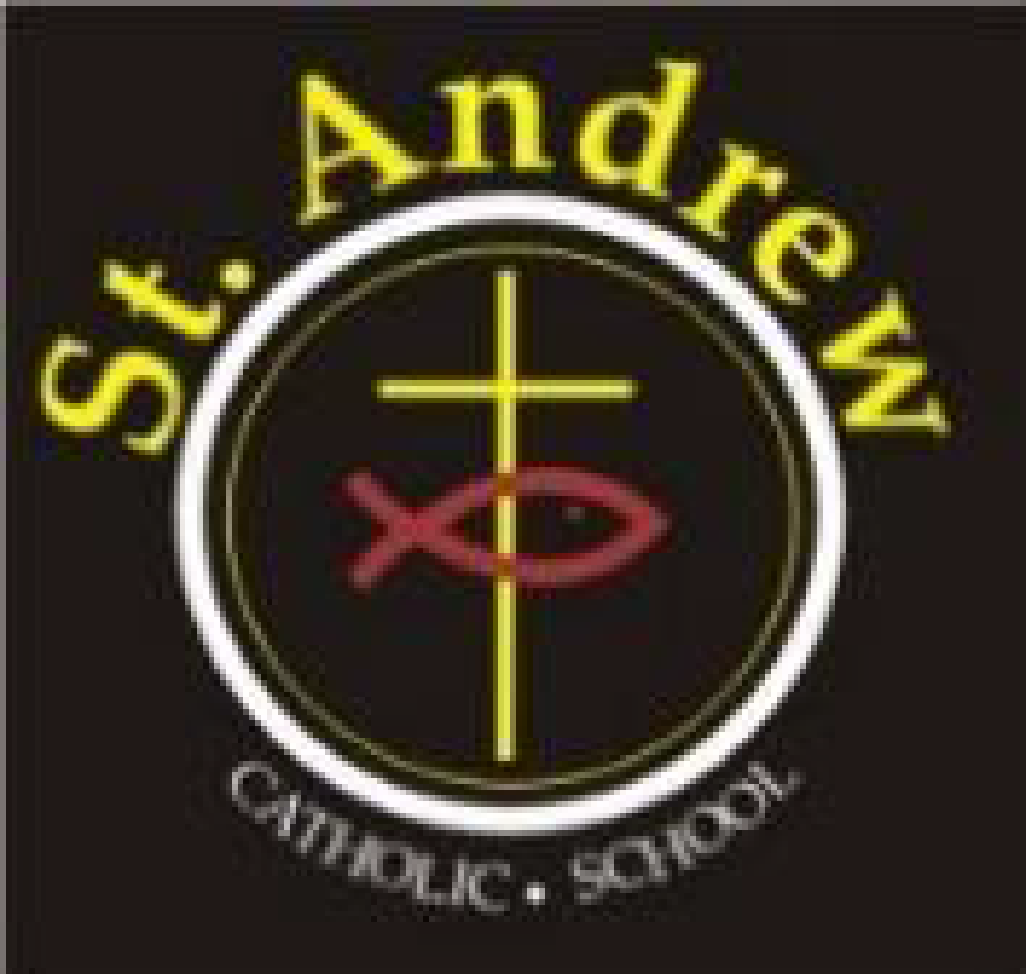  St. Andrew Catholic School Council MeetingWednesday, April 28, 2021 at 6:30 p.m. Via Teams AgendaGreetings & Opening Prayer 						  2 minutesBrief Administrator’s Update:  Mrs. Boulos/ Mrs. Kotulak	 	15 minutesCommittee Updates:				          		 15 minutesCookbook Order Update 							  Communications – Laura Parish Update – Marion Business arising from last meeting:					 10 minutes-	Blaze pizza-	Indigenous Virtual Art Night New business for future meetings 	_	Sarah Furlong						    5 minutesClosing Prayer and Adjournment						    2 minutesNext meeting June 9, 2021 at 6:30 p.m.   Stay Safe